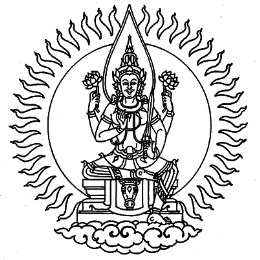 ประกาศคณะกรรมการกำกับกิจการพลังงานเรื่อง หลักเกณฑ์การกำกับดูแลผู้บริหารระบบส่งและศูนย์ควบคุมการส่งก๊าซธรรมชาติพ.ศ. ๒๕๖๓______________	โดยที่เป็นการสมควรกำหนดหลักเกณฑ์การกำกับดูแลผู้บริหารระบบส่งและศูนย์ควบคุมการส่งก๊าซธรรมชาติ (Transmission System Operator Regulatory Framework) ส่งเสริมให้มีการแข่งขันในกิจการก๊าซธรรมชาติ และเพิ่มประสิทธิภาพในการจัดหาพลังงาน รวมถึงเปิดให้บุคคลที่สามสามารถใช้บริการระบบท่อส่งก๊าซธรรมชาติ ตามมติคณะกรรมการนโยบายพลังงานแห่งชาติในการประชุม ครั้งที่ ๓/๒๕๖๐
(ครั้งที่ ๑๓) เมื่อวันที่ ๓๑ กรกฎาคม ๒๕๖๐		อาศัยอำนาจตามความในมาตรา ๑๑ (๑) มาตรา ๕๐ มาตรา ๕๑ มาตรา ๗๙ มาตรา ๘๐ มาตรา ๘๑ มาตรา ๘๗ และมาตรา ๘๙ แห่งพระราชบัญญัติการประกอบกิจการพลังงาน พ.ศ. ๒๕๕๐ ประกอบกับมติคณะกรรมการกำกับกิจการพลังงาน ในการประชุมครั้งที่ ๓๖/๒๕๖๓ (ครั้งที่ ๖๗๙) เมื่อวันที่ ๕ มิถุนายน ๒๕๖๓ คณะกรรมการกำกับกิจการพลังงานออกประกาศไว้ ดังต่อไปนี้		ข้อ	๑	ประกาศนี้เรียกว่า “ประกาศคณะกรรมการกำกับกิจการพลังงาน เรื่อง หลักเกณฑ์การกำกับดูแลผู้บริหารระบบส่งและศูนย์ควบคุมการส่งก๊าซธรรมชาติ พ.ศ. ๒๕๖๓”		ข้อ	๒	ประกาศนี้ให้ใช้บังคับตั้งแต่วันถัดจากวันประกาศในราชกิจจานุเบกษาเป็นต้นไป		ข้อ	๓	ในประกาศนี้	“ผู้บริหารระบบส่งและศูนย์ควบคุมการส่งก๊าซธรรมชาติ” หมายความว่า ผู้รับใบอนุญาตขนส่งก๊าซธรรมชาติทางท่อผ่านระบบส่งก๊าซธรรมชาติ ซึ่งทำหน้าที่ควบคุมการส่งก๊าซธรรมชาติทางท่อผ่านระบบส่งก๊าซธรรมชาติ (Transmission System Operator, TSO)“ผู้ประกอบกิจการก๊าซธรรมชาติ” หมายความว่า ผู้ประกอบกิจการขนส่งก๊าซธรรมชาติ
ทางท่อผ่านระบบส่งก๊าซธรรมชาติ กิจการเก็บรักษาและแปรสภาพก๊าซธรรมชาติจากของเหลวเป็นก๊าซ กิจการจัดหาและค้าส่งก๊าซธรรมชาติ หรือกิจการค้าปลีกก๊าซธรรมชาติผ่านระบบจำหน่ายก๊าซธรรมชาติ แต่ไม่รวมถึงการประกอบกิจการก๊าซธรรมชาติในภาคขนส่ง		“ผู้เชื่อมต่อ” หมายความว่า ผู้ประกอบกิจการก๊าซธรรมชาติหรือผู้ประกอบกิจการก๊าซธรรมชาติในภาคขนส่ง หรือผู้ประกอบกิจการผลิตไฟฟ้า ที่มีความประสงค์ที่จะเชื่อมต่อทางกายภาพกับระบบส่งก๊าซธรรมชาติ แต่ไม่รวมผู้ใช้ก๊าซธรรมชาติสำหรับยานยนต์รายบุคคล		“ผู้ใช้บริการ” หมายความว่า ผู้รับใบอนุญาตประกอบกิจการจัดหาและค้าส่งก๊าซธรรมชาติที่ได้รับการจัดสรรความสามารถในการให้บริการ (Shipper)		“บุคคลที่สาม” หมายความว่า บุคคลที่ขอใช้หรือเชื่อมต่อระบบส่งก๊าซธรรมชาติ (Third Party) โดยไม่รวมถึงผู้บริหารระบบส่งและศูนย์ควบคุมการส่งก๊าซธรรมชาติ		“ผู้ใช้ก๊าซธรรมชาติ” หมายความว่า บุคคลหรือนิติบุคคลที่ได้ลงนามในสัญญาซื้อขายก๊าซธรรมชาติกับผู้ใช้บริการเพื่อซื้อ หรือใช้ก๊าซธรรมชาติที่ผู้ใช้บริการจ่ายออกจากระบบส่งก๊าซบนบกที่จุดจ่ายออก“ก๊าซเชื้อเพลิง” หมายความว่า ก๊าซธรรมชาติที่ใช้เพื่อเป็นเชื้อเพลิงสำหรับระบบส่งก๊าซธรรมชาติ (Fuel Gas)	“การเลือกปฏิบัติอย่างไม่เป็นธรรม” หมายความว่า การจำแนก การกีดกัน การจำกัด หรือการเลือก หรือการปฏิบัติต่อสิ่งที่มีสาระสำคัญเดียวกันอย่างแตกต่างกัน โดยปราศจากเหตุผลอันชอบธรรมในทางธุรกิจ การตลาด เศรษฐศาสตร์ หรือกฎหมายซึ่งมีผลให้เกิดการผูกขาด ลดหรือจำกัดการแข่งขัน หรือสร้างความได้เปรียบในการแข่งขันกิจการก๊าซธรรมชาติให้แก่ผู้ประกอบกิจการรายใดรายหนึ่งอย่างมีนัยสำคัญ		“ความสามารถในการให้บริการ” หมายความว่า ศักยภาพของระบบส่งก๊าซธรรมชาติในการให้บริการ ซึ่งระบุเป็นปริมาณก๊าซธรรมชาติสูงสุด ณ ช่วงเวลาใดเวลานึ่ง		“การจองความสามารถในการให้บริการ” หมายความว่า การจองความสามารถในการให้บริการของระบบส่งก๊าซธรรมชาติเพื่อการส่งก๊าซธรรมชาติของผู้ใช้บริการ (Capacity Booking)		“ค่าบริการ” หมายความว่า อัตราค่าบริการ ค่าธรรมเนียม หรือจำนวนเงินที่เกี่ยวข้องกับการให้บริการของระบบส่งและศูนย์ควบคุมก๊าซธรรมชาติ 		“ค่าปรับในการไม่รักษาสมดุล” หมายความว่า ค่าปรับที่ผู้บริหารระบบส่งและศูนย์ควบคุมการส่งก๊าซธรรมชาติ เรียกเก็บจากผู้ใช้บริการที่ไม่สามารถรักษาสมดุลระหว่างการนำก๊าซธรรมชาติของตนที่ส่งเข้าและนำออกจากระบบส่งก๊าซธรรมชาติ (Imbalance Penalty Charge)		“ค่าปรับการใช้ความสามารถในการให้บริการเกินกำหนด” หมายความว่า ค่าปรับที่ผู้บริหารระบบส่งและศูนย์ควบคุมการส่งก๊าซธรรมชาติ  เรียกเก็บจากผู้ใช้บริการที่ใช้เกินสิทธิการใช้ความสามารถในการให้บริการเกินกว่าที่ได้ทำสัญญาไว้ (Capacity Overuse Penalty Charge)“ค่าปรับความเสียหายของระบบ” หมายความว่า ค่าความเสียหายที่ผู้บริหารระบบส่งและศูนย์ควบคุมการส่งก๊าซธรรมชาติ เรียกเก็บจากผู้ใช้บริการหรือผู้เชื่อมต่อ ที่ทำให้เกิดความเสียหายต่อระบบส่งก๊าซธรรมชาติ (Damage Penalty Charge) 		“การเสียสิทธิความสามารถในการให้บริการ” หมายความว่า การที่ผู้ใช้บริการเสียสิทธิการใช้ความสามารถในการให้บริการส่วนที่ผู้ใช้บริการได้รับการจัดสรร (Use-It-Or-Lose-It) เนื่องจากผู้ใช้บริการไม่ได้ใช้ภายในระยะเวลาที่ผู้บริหารระบบส่งและศูนย์ควบคุมการส่งก๊าซธรรมชาติกำหนด 		“Instructed Flows” หมายความว่า คำสั่งเปลี่ยนแปลงปริมาณก๊าซธรรมชาติที่ส่งเข้าหรือจ่ายออกจากระบบส่งก๊าซธรรมชาติหรือสถานีแอลเอ็นจี โดยผู้บริหารระบบส่งและศูนย์ควบคุมการส่งก๊าซธรรมชาติ เพื่อให้ปริมาณก๊าซธรรมชาติที่ส่งเข้าหรือจ่ายออกทั้งหมดสมดุลกัน		“Grandfathered” หมายความว่า สิทธิที่ผู้ใช้บริการมีอยู่เดิม ตามประกาศคณะกรรมการกำกับกิจการพลังงาน เรื่อง ข้อบังคับว่าด้วยการจัดทำข้อกำหนดเกี่ยวกับการเปิดให้ใช้หรือเชื่อมต่อระบบส่งก๊าซธรรมชาติและสถานีแอลเอ็นจีแก่บุคคลที่สาม พ.ศ. ๒๕๕๗ และฉบับที่ ๒ พ.ศ. ๒๕๕๘ และก่อนข้อกำหนดเกี่ยวกับการเปิดให้ใช้หรือเชื่อมต่อระบบส่งก๊าซธรรมชาติบนบกแก่บุคคลที่สามของบริษัท ปตท. จำกัด (มหาชน)
ลงวันที่ ๓๐ มีนาคม ๒๕๕๘ มีผลใช้บังคับ		“TSO Code” หมายความว่า ข้อกำหนดเกี่ยวกับการบริหารระบบส่งและศูนย์ควบคุมการส่งก๊าซธรรมชาติ (Transmission System Operator Code) ซึ่งประกอบด้วย แนวปฏิบัติทางธุรกิจสำหรับหน่วยงานที่ทำหน้าที่เป็นผู้บริหารระบบส่งและศูนย์ควบคุมการส่งก๊าซธรรมชาติ (Code of Conduct)
ข้อกำหนดการใช้บริการระบบส่งก๊าซธรรมชาติ (Transmission Code) ข้อกำหนดการเชื่อมต่อระบบส่งก๊าซธรรมชาติ (Connection Code) และข้อกำหนดการปฏิบัติการระบบส่งก๊าซธรรมชาติ (Operations Code)		“Nomination” หมายความว่า การร้องขอที่ผู้ใช้บริการยื่นต่อผู้บริหารระบบส่งและศูนย์ควบคุมการส่งก๊าซธรรมชาติ เกี่ยวกับปริมาณก๊าซธรรมชาติที่จะนำเข้าสู่ระบบส่งก๊าซธรรมชาติบนบกที่จุดส่งเข้าและนำออกที่จุดจ่ายออก		“Renomination” หมายความว่า การแก้ไข การร้องขอแจ้งปริมาณก๊าซธรรมชาติที่นำเข้าสู่ระบบส่งก๊าซธรรมชาติบนบกที่จุดส่งเข้าและนำออกที่จุดจ่ายออก		“Difficult Day” หมายความว่า วันที่เกิดปัญหาด้านสมดุลของระบบส่งก๊าซธรรมชาติเกินกว่าค่าควบคุม หรือเกิดปัญหาด้านการปฏิบัติการใด ๆ ที่อาจมีผลกระทบต่อผู้บริหารระบบส่งและศูนย์ควบคุม
การส่งก๊าซธรรมชาติ และผู้ใช้บริการจะต้องปฏิบัติการ ตามที่กำหนดไว้ใน TSO Code		“ภาวะฉุกเฉิน” หมายความว่า เหตุการณ์ที่ส่งผลหรืออาจส่งผลให้เกิดความไม่ปลอดภัย หรือไม่มั่นคงของระบบส่งก๊าซธรรมชาติ หรือบุคคล หรือทรัพย์สินรอบข้าง		“กพช.” หมายความว่า คณะกรรมการนโยบายพลังงานแห่งชาติ		“กกพ.” หมายความว่า คณะกรรมการกำกับกิจการพลังงาน		“สำนักงาน กกพ.” หมายความว่า สำนักงานคณะกรรมการกำกับกิจการพลังงาน		ข้อ	๔	ให้ประธานกรรมการกำกับกิจการพลังงานเป็นผู้รักษาการตามประกาศนี้และ
ให้ กกพ. เป็นผู้วินิจฉัยชี้ขาดปัญหาเกี่ยวกับการปฏิบัติตามประกาศนี้หมวด ๑หลักเกณฑ์ วิธีการและเงื่อนไขการออกใบอนุญาต_____________	ข้อ	๕	ในการออกใบอนุญาตประกอบกิจการขนส่งก๊าซธรรมชาติทางท่อผ่านระบบส่ง
ก๊าซธรรมชาติแก่ผู้บริหารระบบส่งและศูนย์ควบคุมการส่งก๊าซธรรมชาติ ให้ กกพ. พิจารณาตามระเบียบคณะกรรมการกำกับกิจการพลังงานว่าด้วยการขอรับใบอนุญาตและการอนุญาตการประกอบกิจการพลังงาน ประกอบกับหลักเกณฑ์ วิธีการ และเงื่อนไขในประกาศนี้ และให้คำนึงถึงเรื่องดังต่อไปนี้ด้วย(๑)	ปกป้องผลประโยชน์ของผู้ใช้ระบบส่งก๊าซธรรมชาติและผู้ใช้พลังงาน ทั้งทางด้านอัตราค่าบริการ ค่าปรับและคุณภาพการให้บริการ(๒)	ส่งเสริมการแข่งขันในกิจการพลังงาน และป้องกันการใช้อำนาจในทางมิชอบในการประกอบกิจการพลังงาน(๓)	ส่งเสริมให้การบริการของระบบโครงข่ายพลังงานเป็นไปด้วยความเป็นธรรม โปร่งใส และโดยไม่มีการเลือกปฏิบัติอย่างไม่เป็นธรรม(๔)	ส่งเสริมให้การประกอบกิจการพลังงานเป็นไปอย่างมีประสิทธิภาพและเป็นธรรมต่อผู้รับใบอนุญาตและผู้ใช้พลังงานหมวด ๒สิทธิ หน้าที่และความรับผิดชอบ
ของผู้บริหารระบบส่งและศูนย์ควบคุมการส่งก๊าซธรรมชาติ ผู้ใช้บริการและผู้เชื่อมต่อ_____________	ข้อ	๖	สิทธิ หน้าที่และความรับผิดชอบของผู้บริหารระบบส่งและศูนย์ควบคุมการส่งก๊าซธรรมชาติ มีดังต่อไปนี้(๑)	สิทธิ	(ก)	มีสิทธิประกอบกิจการขนส่งก๊าซธรรมชาติทางท่อผ่านระบบส่งก๊าซธรรมชาติอย่าง
มีประสิทธิภาพ ปลอดภัย มั่นคง และเชื่อถือได้ เป็นไปตามหลักวิชาชีพอย่างรอบคอบ	(ข)	มีสิทธิบริหารจัดการเมื่อก๊าซธรรมชาติที่ส่งเข้าของผู้ใช้บริการอาจส่งผลกระทบต่อคุณภาพก๊าซธรรมชาติ รวมถึงระงับการให้บริการเมื่อมีเหตุอันควรหรือเหตุที่ส่งผลกระทบต่อความมั่นคง
หรือความปลอดภัย	(ค)	มีสิทธิบริหารจัดการเมื่อผู้ใช้บริการไม่สามารถรักษาสมดุลก๊าซธรรมชาติที่ส่งเข้าและนำออกจากระบบ รวมถึงระงับการให้บริการเมื่อมีเหตุอันควรหรือเหตุที่ส่งผลกระทบต่อความมั่นคง หรือความปลอดภัย	(ง)	มีสิทธิปฏิเสธการใช้หรือเชื่อมต่อระบบส่งก๊าซธรรมชาติ หากส่งผลกระทบต่อความมั่นคงปลอดภัยต่อระบบส่งก๊าซธรรมชาติ	(จ)	พิจารณาให้ผู้ใช้บริการเข้าใช้ หรือให้ผู้เชื่อมต่อทำการเชื่อมต่อกับระบบส่งก๊าซธรรมชาติ โดยจะต้องไม่ได้รับความเสียหายทางกายภาพหรือทางการเงินในการทำหน้าที่เป็นผู้บริหารระบบส่งและศูนย์ควบคุมการส่งก๊าซธรรมชาติ จากพันธะที่จะต้องเปิดให้เชื่อมต่อและใช้ระบบส่งก๊าซธรรมชาติของตน(๒)	หน้าที่และความรับผิดชอบ	(ก)	มีหน้าที่รับผิดชอบการบำรุงรักษาระบบส่งก๊าซธรรมชาติและพิจารณาการเชื่อมต่อ	(ข)	มีหน้าที่พัฒนาระบบโครงข่ายก๊าซธรรมชาติให้เพียงพอกับความต้องการใช้บริการ
ทั้งนี้ โดยต้องคำนึงถึงปัจจัยต่าง ๆ ที่เกี่ยวข้องอย่างเหมาะสม	(ค)	มีหน้าที่ควบคุมคุณภาพก๊าซธรรมชาติและจัดทำข้อกำหนดคุณภาพ ขั้นตอน
การควบคุมคุณภาพก๊าซธรรมชาติ รวมถึงมาตรฐานการให้บริการ	(ง)	มีหน้าที่บริหารจัดการระบบส่งและศูนย์ควบคุมการส่งก๊าซธรรมชาติ ในกรณีที่เกิดDifficult Day และภาวะฉุกเฉิน	(จ)	มีหน้าที่จัดทำ เผยแพร่และแก้ไขปรับปรุง TSO Code ให้สอดคล้องกับประกาศนี้	(ฉ)	เรียกเก็บค่าบริการและค่าปรับ	(ช)	ชำระค่าความเสียหายแก่ผู้ใช้บริการหรือผู้เชื่อมต่อ ในกรณีที่ผู้บริหารระบบส่งและศูนย์ควบคุมการส่งก๊าซธรรมชาติเป็นฝ่ายที่ก่อให้เกิดความเสียหายนั้น	(ซ)	ต้องให้บริการแก่ผู้ใช้บริการระบบโดยไม่มีการเลือกปฏิบัติอย่างไม่เป็นธรรม	(ฌ)	ต้องเผยแพร่ข้อมูลแก่ผู้ที่เกี่ยวข้องเพื่อประโยชน์ในการตัดสินใจอย่างมีประสิทธิภาพข้อ	๗	สิทธิ หน้าที่และความรับผิดชอบของผู้ใช้บริการมีดังต่อไปนี้(๑)	สิทธิ	(ก)	มีสิทธิใช้บริการระบบส่งก๊าซธรรมชาติเพื่อการส่งก๊าซธรรมชาติเข้าสู่ระบบส่งก๊าซธรรมชาติไปสู่จุดจ่ายออกจากระบบส่งก๊าซธรรมชาติ	(ข)	ยื่นคำร้องขอให้ผู้บริหารระบบส่งและศูนย์ควบคุมการส่งก๊าซธรรมชาติ
ขยายความสามารถในการให้บริการระบบส่งก๊าซธรรมชาติ(๒)	หน้าที่และความรับผิดชอบ	(ก)	มีหน้าที่รักษาสมดุลระหว่างปริมาณก๊าซธรรมชาติที่ส่งเข้าและนำออกของตนเอง
ในแต่ละวัน	(ข)	ต้องปฏิบัติตามข้อกำหนดเกี่ยวกับการบริหารระบบส่งและศูนย์ควบคุมการส่ง
ก๊าซธรรมชาติ (TSO Code)	(ค)	ต้องชำระค่าบริการและค่าปรับที่เกี่ยวข้องกับการใช้บริการของระบบส่ง
ก๊าซธรรมชาติและความสามารถที่ได้รับการจัดสรรข้อ	๘	สิทธิและหน้าที่ของผู้เชื่อมต่อมีดังต่อไปนี้(๑)	สิทธิ	(ก)	เชื่อมต่อระบบส่งก๊าซธรรมชาติเพื่อส่งก๊าซธรรมชาติเข้าหรือรับก๊าซธรรมชาติ
จากระบบส่งก๊าซธรรมชาติ(๒)	หน้าที่	(ก)	ปฏิบัติตามข้อกำหนดเกี่ยวกับการบริหารระบบส่งและศูนย์ควบคุมการส่ง
ก๊าซธรรมชาติ (TSO Code) ของผู้บริหารระบบส่งและศูนย์ควบคุมการส่งก๊าซธรรมชาติ	(ข)	ชำระค่าบริการและค่าปรับที่เกี่ยวข้องกับการเชื่อมต่อระบบส่งก๊าซธรรมชาติหมวด ๓แนวปฏิบัติทางธุรกิจ
สำหรับหน่วยงานที่ทำหน้าที่เป็นผู้บริหารระบบส่งและศูนย์ควบคุมการส่งก๊าซธรรมชาติ______________		ข้อ	๙	ผู้บริหารระบบส่งและศูนย์ควบคุมการส่งก๊าซธรรมชาติต้องจัดทำแนวปฏิบัติ
ทางธุรกิจสำหรับหน่วยงานที่ทำหน้าที่เป็นผู้บริหารระบบส่งและศูนย์ควบคุมการส่งก๊าซธรรมชาติ (Code of
Conduct) โดยอย่างน้อยจะต้องประกอบด้วยเนื้อหา ดังต่อไปนี้		(๑)	ต้องมีแนวทางบริหารจัดการเพื่อให้เกิดความเท่าเทียมกันในการให้บริการ		(๒)	จัดให้มีมาตรการป้องกันการรั่วไหลของข้อมูล (Ring Fence) ระหว่างกิจการระบบส่งและศูนย์ควบคุมการส่งก๊าซธรรมชาติ และกิจการจัดหาและค้าส่งก๊าซธรรมชาติในด้านข้อมูลของผู้ใช้บริการ		(๓)	ต้องมีระบบการตรวจสอบภายในและภายนอกที่ไม่เป็นอุปสรรคต่อการส่งเสริมการแข่งขันในกิจการก๊าซธรรมชาติ		(๔)	ต้องให้บริการตามมาตรฐานคุณภาพการให้บริการที่ กกพ. กำหนด เพื่อให้ผู้ใช้บริการทุกรายได้รับบริการจากผู้บริหารระบบส่งและศูนย์ควบคุมการส่งก๊าซธรรมชาติอย่างเท่าเทียมกันโดยไม่มีการเลือกปฏิบัติอย่างไม่เป็นธรรม(๕)	ต้องมีมาตรการและกลไกที่มีประสิทธิภาพเพื่อป้องกันและขจัดผลประโยชน์ทับซ้อน(๖)	ต้องมีแนวทางการเผยแพร่ข้อมูลที่จำเป็นต่อผู้ใช้บริการโดยไม่มีการเลือกปฏิบัติ
อย่างไม่เป็นธรรมและไม่ก่อให้เกิดความได้เปรียบหรือเสียเปรียบในการแข่งขันกับผู้ใช้บริการรายอื่น(๗)	กำหนดบทบาทหน้าที่และภารกิจของผู้บริหารระบบส่งและศูนย์ควบคุมการส่งก๊าซธรรมชาติ ในส่วนที่เป็นเจ้าของระบบส่งก๊าซธรรมชาติ (Transmission Owner, TO) และส่วนที่ทำหน้าที่ควบคุมการส่งก๊าซธรรมชาติทางท่อผ่านระบบส่งก๊าซธรรมชาติ (System Operator, SO) รวมถึง ให้รายงานการบัญชีและการเงินตามหลักเกณฑ์ที่ กกพ. ประกาศกำหนดหมวด ๔ข้อกำหนดการใช้บริการระบบส่งก๊าซธรรมชาติ______________		ข้อ ๑๐	ผู้บริหารระบบส่งและศูนย์ควบคุมการส่งก๊าซธรรมชาติต้องจัดทำข้อกำหนดการใช้บริการระบบส่งก๊าซธรรมชาติ (Transmission Code) สำหรับหน่วยงานทำหน้าที่เป็นผู้บริหารระบบส่งและศูนย์ควบคุมการส่งก๊าซธรรมชาติ โดยอย่างน้อยจะต้องประกอบด้วยเนื้อหา ดังต่อไปนี้		(๑)	ขอบเขตของข้อกำหนดการใช้บริการระบบส่งก๊าซธรรมชาติ (Transmission Code)		(๒)	หน้าที่ของผู้บริหารระบบส่งและศูนย์ควบคุมการส่งก๊าซธรรมชาติและผู้ใช้บริการ		(๓)	หลักเกณฑ์ วิธีการ และเงื่อนไขการยื่นคำขอใช้บริการระบบส่งก๊าซธรรมชาติ ซึ่งต้องประกอบไปด้วย			(ก)	หลักเกณฑ์คุณสมบัติของผู้ใช้บริการ	(ข)	ข้อกำหนดทางด้านการเงิน หลักทรัพย์ การค้ำประกันและประกันภัยของผู้ใช้บริการ			(ค)	เอกสารประกอบการยื่นคำขอใช้บริการระบบส่งก๊าซธรรมชาติ			(ง)	ขั้นตอนการยื่นคำขอใช้บริการระบบส่งก๊าซธรรมชาติ			(จ)	การพิจารณาอนุญาตการใช้บริการระบบส่งก๊าซธรรมชาติ			(ฉ)	ระยะเวลาในการพิจารณาอนุญาตการใช้บริการระบบส่งก๊าซธรรมชาติ		(๔)	การจัดสรรความสามารถในการให้บริการ			(ก)	กำหนดจุดส่งเข้าและจุดจ่ายออกก๊าซธรรมชาติ เพื่อประโยชน์ในการจัดสรรความสามารถในการให้บริการ			(ข)	ระบุความสามารถในการให้บริการทั้งที่ได้รับการจัดสรรแล้ว และที่ยังไม่ได้จัดสรร			(ค)	จัดสรรความสามารถและการกำหนดระยะเวลาของสัญญาการใช้ความสามารถในการให้บริการ			(ง)	ประกาศความสามารถการให้บริการที่ได้รับการจัดสรรแล้วและที่ยังเหลืออยู่
ตามประเภทการให้บริการ			(จ)	รับคำขอใช้ความสามารถในการให้บริการที่ยังเหลืออยู่ให้กับผู้ใช้บริการ		(๕)	การบริหารจัดการความแออัดของความสามารถในการให้บริการ			(ก)	การคืนสิทธิความสามารถให้กับผู้บริหารระบบส่งและศูนย์ควบคุมการส่งก๊าซธรรมชาติเพื่อนำไปจัดสรรใหม่			(ข)	การซื้อขายสิทธิความสามารถระหว่างผู้ใช้บริการด้วยกัน			(ค)	การเสียสิทธิความสามารถในการให้บริการ (Use-It-Or-Lose-It) ในกรณีที่ผู้ใช้บริการไม่ได้ใช้ความสามารถที่ได้รับการจัดสรรจากผู้บริหารระบบส่งและศูนย์ควบคุมการส่งก๊าซธรรมชาติ ติดต่อกันไม่น้อยกว่า ๑๒ เดือน โดยสัดส่วนระหว่างความสามารถที่ใช้จริงและความสามารถที่ได้รับการจัดสรรไม่เป็นไปตามที่ กกพ. กำหนด  ผู้บริหารระบบส่งและศูนย์ควบคุมการส่งก๊าซธรรมชาติสามารถนำสิทธิความสามารถที่เสียไปนั้นมาจัดสรรใหม่ได้		(๖)	ข้อกำหนดด้านเทคนิค			(ก)	การกำหนดคุณสมบัติของก๊าซธรรมชาติ			(ข)	การกำหนดมาตรฐานสำหรับการใช้บริการระบบส่งก๊าซธรรมชาติอื่นที่เกี่ยวข้อง		(๗)	ค่าบริการและค่าปรับตามหลักเกณฑ์ที่ กกพ. กำหนด(๘)	ผู้ใช้บริการที่ใช้เกินสิทธิการใช้ความสามารถในการให้บริการเกินกว่าที่ได้ทำสัญญาไว้ต้องเสียค่าปรับการใช้ความสามารถในการให้บริการเกินกำหนด(๙)	ผู้ใช้บริการที่ทำให้เกิดความเสียหายต่อระบบส่งก๊าซธรรมชาติ ต้องเสียค่าปรับความเสียหายของระบบ ซึ่งเป็นค่าความเสียหายระบบส่งก๊าซธรรมชาติหมวด ๕ข้อกำหนดการเชื่อมต่อระบบส่งก๊าซธรรมชาติ_______________		ข้อ ๑๑	ผู้บริหารระบบส่งและศูนย์ควบคุมการส่งก๊าซธรรมชาติต้องจัดทำข้อกำหนด
การเชื่อมต่อระบบส่งก๊าซธรรมชาติ (Connection Code) สำหรับหน่วยงานซึ่งทำหน้าที่เป็นผู้บริหารระบบส่งและศูนย์ควบคุมการส่งก๊าซธรรมชาติ อย่างน้อยจะต้องประกอบด้วยเนื้อหาดังต่อไปนี้	(๑)	หน้าที่ของผู้บริหารระบบส่งและศูนย์ควบคุมการส่งก๊าซธรรมชาติและผู้เชื่อมต่อ		(๒)	กระบวนการและขั้นตอนยื่นคำขอเชื่อมต่อระบบส่งก๊าซธรรมชาติ	(ก)	หลักเกณฑ์คุณสมบัติของผู้เชื่อมต่อ	(ข)	ข้อกำหนดทางด้านการเงิน หลักทรัพย์ การค้ำประกัน และประกันภัยของ
ผู้เชื่อมต่อ	(ค)	เอกสารประกอบการยื่นคำขอเชื่อมต่อ	(ง)	ผู้รับผิดชอบและขั้นตอนการยื่นคำขอเชื่อมต่อระบบส่งก๊าซธรรมชาติ	(จ)	ขั้นตอนการพิจารณาอนุญาตการเชื่อมต่อ	(ฉ)	ระยะเวลาในการพิจารณาอนุญาตการขอเชื่อมต่อระบบส่งก๊าซธรรมชาติ	(๓)	การวางแผนทางการเงิน		(ก)	แหล่งเงินทุนสำหรับสินทรัพย์เพื่อการเชื่อมต่อ		(ข)	การถือครองสินทรัพย์เพื่อการเชื่อมต่อ		(ค)	ค่าบริการต่าง ๆ สำหรับสินทรัพย์เพื่อการเชื่อมต่อ	(๔)	ข้อกำหนดด้านเทคนิคและมาตรฐาน	(๕)	ค่าบริการและค่าปรับตามหลักเกณฑ์ที่ กกพ. กำหนด	(๖)	การโอนสิทธิการเชื่อมต่อระหว่างผู้เชื่อมต่อ	(ก)	ผู้เชื่อมต่อสามารถโอนสิทธิในสัญญาการเชื่อมต่อและสัญญาอุปกรณ์ไปยังผู้เชื่อมต่ออีกราย ในลักษณะทวิภาคี (Bilateral) และต้องได้รับความยินยอมจากผู้บริหารระบบส่งและศูนย์ควบคุมการส่งก๊าซธรรมชาติ โดยผู้โอนต้องมีอำนาจควบคุมเกี่ยวกับการแต่งตั้ง และถอดถอนกรรมการของผู้รับโอนซึ่งมีอำนาจจัดการทั้งหมดหรือโดยส่วนใหญ่ หรือ เป็นหุ้นส่วนหรือเป็นผู้ถือหุ้นในบริษัทผู้รับโอน เกินกว่าร้อยละ ๒๕ ของหุ้นที่ออกชำระแล้ว	ทั้งนี้ผู้โอนจะต้องแจ้งให้ผู้บริหารระบบส่งและศูนย์ควบคุมการส่งก๊าซธรรมชาติ พิจารณาล่วงหน้าถึงการเปลี่ยนแปลงสิทธิในสัญญาเชื่อมต่อและสัญญาอุปกรณ์	(ข)	การโอนสิทธิในสัญญาเชื่อมต่อระหว่างผู้เชื่อมต่อและสัญญาอุปกรณ์ ไม่ถือว่าเป็นการทำให้ความรับผิดชอบตามข้อผูกพันสัญญาของผู้โอนลดลงหรือหมดไป ซึ่งรวมถึงการชำระค่าบริการและค่าปรับที่เกี่ยวกับการเชื่อมต่อ หากผู้รับโอนไม่สามารถชำระได้หมวด ๖ข้อกำหนดการปฏิบัติการระบบส่งก๊าซธรรมชาติ_____________		ข้อ ๑๒	การจัดทำข้อกำหนดการปฏิบัติการระบบส่งก๊าซธรรมชาติ (Operations Code)สำหรับหน่วยงานซึ่งทำหน้าที่เป็นผู้บริหารระบบส่งและศูนย์ควบคุมการส่งก๊าซธรรมชาติ อย่างน้อยจะต้องประกอบด้วยเนื้อหา ดังต่อไปนี้	(๑)	สิทธิและหน้าที่ของผู้บริหารระบบส่งและศูนย์ควบคุมการส่งก๊าซธรรมชาติและผู้ใช้บริการ		(ก)	ผู้บริหารระบบส่งและศูนย์ควบคุมการส่งก๊าซธรรมชาติมีหน้าที่รักษาความสมดุลและความปลอดภัยของระบบส่งก๊าซธรรมชาติ		(ข)	ผู้บริหารระบบส่งและศูนย์ควบคุมการส่งก๊าซธรรมชาติมีสิทธิบริหารจัดการ
เมื่อผู้ใช้บริการไม่สามารถรักษาสมดุลก๊าซธรรมชาติที่ส่งเข้าและนำออกจากระบบ รวมถึงระงับการให้บริการเมื่อมีเหตุอันควร หรือเหตุที่ส่งผลกระทบต่อความมั่นคงหรือความปลอดภัย		(ค)	ผู้บริหารระบบส่งและศูนย์ควบคุมการส่งก๊าซธรรมชาติเป็นเจ้าของก๊าซธรรมชาติค้างในท่อขั้นต่ำ (Deadstock Linepack) และมีหน้าที่ในการบริหารจัดการก๊าซธรรมชาติค้างในท่อของผู้ใช้บริการ และมีหน้าที่บริหารจัดการระบบส่งและศูนย์ควบคุมการส่งก๊าซธรรมชาติ ในกรณีเกิด Difficult Day และภาวะฉุกเฉิน		(ง)	ผู้บริหารระบบส่งและศูนย์ควบคุมการส่งก๊าซธรรมชาติเป็นผู้รับผิดชอบค่าใช้จ่ายในส่วนของก๊าซเชื้อเพลิง (Fuel Gas) และค่าไฟฟ้าของสถานีปรับแรงดัน (Compressor Station)
ซึ่งสามารถนำมาคิดเป็นค่าใช้จ่ายการดำเนินการของผู้บริหารระบบส่งและศูนย์ควบคุมการส่งก๊าซธรรมชาติและต้องรายงานค่าใช้จ่ายที่เกิดขึ้นให้ กกพ. เป็นประจำทุกปี		(จ)	ผู้บริหารระบบส่งและศูนย์ควบคุมการส่งก๊าซธรรมชาติเป็นผู้รับผิดชอบการบริหารจัดการปริมาณก๊าซธรรมชาติที่หายไปในการขนส่งก๊าซธรรมชาติ (Shrinkage Gas) ที่เกิดขึ้นในระบบ ตามที่กกพ. อนุมัติ และสามารถนำมาคิดเป็นค่าใช้จ่ายการดำเนินการของผู้บริหารระบบส่งและศูนย์ควบคุมการส่งก๊าซธรรมชาติ		(ฉ)	ผู้บริหารระบบส่งและศูนย์ควบคุมการส่งก๊าซธรรมชาติและผู้ใช้บริการมีหน้าที่
ในการวางแผนซ่อมบำรุงรักษาร่วมกัน เพื่อให้ระบบส่งก๊าซธรรมชาติสามารถดำเนินการได้อย่างต่อเนื่องและมีประสิทธิภาพ(ซ)	ผู้บริหารระบบส่งและศูนย์ควบคุมการส่งก๊าซธรรมชาติมีหน้าที่จัดทำขั้นตอนการแจ้งปริมาณก๊าซธรรมชาติ และช่วงเวลาที่ต้องการใช้ความสามารถในการให้บริการ (Nomination) การแก้ไข 
การร้องขอแจ้งปริมาณก๊าซธรรมชาติ (Renomination) และการจัดลำดับความสำคัญ เพื่อให้เกิดความโปร่งใสในการปฏิบัติงาน และเกิดความเท่าเทียมกันโดยไม่มีการเลือกปฏิบัติอย่างไม่เป็นธรรม	(๒)	การรักษาความสมดุลของระบบส่งก๊าซธรรมชาติ (System Balancing)		(ก)	ผู้บริหารระบบส่งและศูนย์ควบคุมการส่งก๊าซธรรมชาติมีหน้าที่ในการรักษาสมดุลของระบบส่งก๊าซธรรมชาติ		(ข)	ผู้ใช้บริการมีหน้าที่รักษาสมดุลระหว่างก๊าซธรรมชาติที่ส่งเข้าและนำออกจากระบบของตน		(ค)	ผู้ใช้บริการที่ก่อให้เกิดความไม่สมดุล และทำให้ผู้บริหารระบบส่งและศูนย์ควบคุมการส่งก๊าซธรรมชาติจำเป็นต้องเข้ามาดำเนินการปรับสมดุลจะต้องเสียค่าปรับในการไม่รักษาสมดุล และค่าบริการรักษาสมดุลซึ่งเป็นค่าใช้จ่ายที่ผู้บริหารระบบส่งและศูนย์ควบคุมการส่งก๊าซธรรมชาติใช้ในการดำเนินการเพื่อรักษาสมดุลของระบบ โดยผู้บริหารระบบส่งและศูนย์ควบคุมการส่งก๊าซธรรมชาติต้องดำเนินการออกเป็นใบแจ้งหนี้ที่มีรายละเอียดครบถ้วน		(ง)	ผู้บริหารระบบส่งและศูนย์ควบคุมการส่งก๊าซธรรมชาติสามารถซื้อหรือขายก๊าซโดยมิใช่เป็นการแสวงหากำไรหรือรายได้ เพื่อรักษาสมดุลของระบบ และต้องจัดทำรายงานการทำกิจกรรมการรักษาสมดุลรายงานต่อ กกพ. เป็นรายไตรมาสและรายปี		(จ)	ผู้บริหารระบบส่งและศูนย์ควบคุมการส่งก๊าซธรรมชาติเป็นผู้กำหนดขอบเขตควบคุมความไม่สมดุล (Operational Imbalance Flexibility) ของปริมาณก๊าซธรรมชาติที่ส่งเข้าและนำออกจากระบบส่งก๊าซธรรมชาติ เพื่อเลือกใช้เครื่องมือในการบริหารจัดการสมดุลที่เหมาะสมกับสถานการณ์ที่เกิดขึ้นได้		(ช)	ผู้บริหารระบบส่งและศูนย์ควบคุมการส่งก๊าซธรรมชาติรายงานความไม่สมดุลของปริมาณก๊าซธรรมชาติของผู้ใช้บริการแต่ละราย ณ สิ้นวันก๊าซ (Gas day)		(ซ)	อัตราค่าปรับในการไม่รักษาสมดุลและค่าบริการรักษาสมดุลของระบบส่งก๊าซธรรมชาติต้องได้รับความเห็นชอบจาก กกพ.	(๓)	การตรวจวัด การออกใบแจ้งหนี้และการชำระเงิน		(ก)	ผู้บริหารระบบส่งและศูนย์ควบคุมการส่งก๊าซธรรมชาติมีหน้าที่ตรวจวัดปริมาณและคุณภาพก๊าซธรรมชาติ		(ข)	ผู้บริหารระบบส่งและศูนย์ควบคุมการส่งก๊าซธรรมชาติต้องออกใบแจ้งหนี้ค่าบริการและค่าปรับที่ระบุรายละเอียดอย่างครบถ้วน		(ค)	ผู้ใช้บริการมีหน้าที่ชำระค่าบริการและค่าปรับตามกำหนดเวลาที่ระบุในใบแจ้งหนี้หมวด ๗การจัดสรรความสามารถในการให้บริการ_____________			ข้อ ๑๓	ในการจัดทำข้อกำหนดการใช้บริการระบบส่งก๊าซธรรมชาติ (Transmission Code) ผู้บริหารระบบส่งและศูนย์ควบคุมการส่งก๊าซธรรมชาติจะต้องระบุข้อกำหนดที่เกี่ยวกับการจัดสรรและการใช้บริการส่งก๊าซธรรมชาติไม่น้อยกว่าตามที่กำหนดไว้ในหมวดนี้			ข้อ ๑๔	ผู้บริหารระบบส่งและศูนย์ควบคุมการส่งก๊าซธรรมชาติจะต้องคำนวณความสามารถในการให้บริการและส่วนที่ยังไม่ได้จัดสรรเป็นระยะ ๆ อย่างสม่ำเสมอ			ข้อ ๑๕	ผู้บริหารระบบส่งและศูนย์ควบคุมการส่งก๊าซธรรมชาติจะต้องจัดสรรความสามารถ
ในการให้บริการ ตามหลัก Grandfathered Basis ก่อน แล้วจึงจัดสรรความสามารถในการให้บริการตามลำดับคำขอที่ได้รับอนุมัติ (First-Come-First-Served Basis) ดังต่อไปนี้		(๑)	ความสามารถในการให้บริการส่วนที่ยังไม่ได้จัดสรร จะต้องนำมาจัดสรรให้แก่ผู้ใช้บริการ ตามลำดับคำขอใช้บริการที่มีข้อมูลครบถ้วน จนกว่าความสามารถในการให้บริการทั้งหมดถูกจัดสรร หรือจนกว่าคำขอใช้บริการที่มีข้อมูลครบถ้วนทั้งหมดได้รับอนุญาตให้ใช้บริการ		(๒)	ในกรณีที่ความสามารถในการให้บริการคงเหลือสำหรับการจัดสรรมีน้อยกว่าปริมาณ
ที่ขอใช้บริการที่ระบุในคำขอใช้บริการที่มีข้อมูลครบถ้วนรายถัดไป ผู้ขอใช้บริการรายนั้นจะได้รับการจัดสรรความสามารถในการให้บริการเฉพาะส่วนคงเหลือ		(๓)	ต้องมีการยื่นหลักฐานเกี่ยวกับพันธะสัญญาที่จะชำระค่าบริการทั้งหมดที่เรียกเก็บตามปริมาณความสามารถในการให้บริการที่ได้รับการจัดสรร ซึ่งรวมถึงการวางเงินมัดจำหรือหลักประกันก่อนที่จะอนุมัติคำขอรับการจัดสรรความสามารถในการให้บริการ		(๔)	ผู้บริหารระบบส่งและศูนย์ควบคุมการส่งก๊าซธรรมชาติสามารถใช้วิธีการจัดสรรอื่น ๆ
ในอนาคต รวมถึงการเลือกใช้วิธีประมูลความสามารถในการให้บริการ หากมีจำนวนผู้ใช้บริการมากขึ้นจนสมควรเปลี่ยนแปลงวิธีการจัดสรร		(๕)	ผู้บริหารระบบส่งและศูนย์ควบคุมการส่งก๊าซธรรมชาติจะต้องจัดสรรความสามารถ
ในการให้บริการอย่างน้อยร้อยละ ๕ ของความสามารถที่ยังเหลืออยู่หลังจากการจัดสรรตามหลักGrandfathered ภายใต้สัญญาการใช้ความสามารถในการให้บริการระยะสั้น (ไม่เกิน ๑ ปี) เพื่อให้เกิดความยืดหยุ่นเพียงพอสำหรับผู้ใช้บริการ		ข้อ ๑๖	ผู้บริหารระบบส่งและศูนย์ควบคุมการส่งก๊าซธรรมชาติต้องเสนอประเภทสัญญาการใช้ความสามารถในการให้บริการที่มีระยะเวลาที่หลากหลาย และเสนอค่าบริการในแต่ละประเภทอย่างเหมาะสม เพื่อให้ผู้ใช้บริการมีความยืดหยุ่นในการปรับเปลี่ยนการจองความสามารถในการให้บริการ
ให้เหมาะสมกับความต้องการและเอื้อให้เกิดการใช้ความสามารถของระบบโดยเกิดประสิทธิภาพสูงสุด
ซึ่งอย่างน้อยต้องให้บริการประเภท ต่าง ๆ ดังต่อไปนี้		(๑)	สัญญาการใช้ความสามารถในการให้บริการระยะยาว (มากกว่า ๕ ปี)		(๒)	สัญญาการใช้ความสามารถในการให้บริการระยะกลาง (มากกว่า ๑ ปี แต่ไม่เกิน ๕ ปี)		(๓)	สัญญาการใช้ความสามารถในการให้บริการระยะสั้น (ไม่เกิน ๑ ปี) ผู้บริหารระบบส่งและศูนย์ควบคุมการส่งก๊าซธรรมชาติ จะต้องเสนอทางเลือกให้กับผู้ใช้บริการว่าจะรับบริการแบบ Firm หรือ Non-firm (Interruptible) หรือเสนอให้เป็นสัญญาการใช้ความสามารถในการให้บริการระยะกลางและระยะยาวแบบ Non-firm ด้วยก็ได้		ข้อ ๑๗	ผู้บริหารระบบส่งและศูนย์ควบคุมการส่งก๊าซธรรมชาติต้องเก็บรักษาทะเบียนข้อมูลเกี่ยวกับความสามารถในการให้บริการทั้งหมด และความสามารถในการให้บริการที่นำมาจัดสรรได้ในส่วนที่ได้จัดสรรไปแล้วและส่วนที่ยังไม่ได้จัดสรร โดยต้องเปิดเผยความสามารถในการให้บริการส่วนที่ไม่ได้จัดสรรในภาพรวมให้ผู้ใช้บริการทุกราย รายละเอียดในการเปิดเผยข้อมูลให้เป็นไปตามหมวด ๑๘ การเปิดเผยข้อมูลสาธารณะ
ในประกาศนี้		ข้อ ๑๘	ในกรณีที่ผู้บริหารระบบส่งและศูนย์ควบคุมการส่งก๊าซธรรมชาติ ปฏิเสธการจองของผู้ใช้บริการ ให้ผู้บริหารระบบส่งและศูนย์ควบคุมการส่งก๊าซธรรมชาติแจ้งข้อมูลและเหตุผลในการปฏิเสธการจองต่อ กกพ. ภายใน ๓๐ วันหมวด ๘การบริหารจัดการความแออัดความสามารถในการให้บริการ _____________		ข้อ ๑๙	ผู้บริหารระบบส่งและศูนย์ควบคุมการส่งก๊าซธรรมชาติมีหน้าที่จัดทำขั้นตอนและแผนการบริหารจัดการความแออัดความสามารถในการให้บริการ (Capacity Congestion Management)เพื่อให้เกิดความคล่องตัวในการส่งก๊าซธรรมชาติผ่านระบบส่งก๊าซธรรมชาติ ความโปร่งใสในการปฏิบัติงาน และเกิดความเท่าเทียมกันโดยไม่มีการเลือกปฏิบัติอย่างไม่เป็นธรรม ด้วยวิธีดังต่อไปนี้		(๑)	การคืนสิทธิความสามารถให้กับผู้บริหารระบบส่งและศูนย์ควบคุมการส่งก๊าซธรรมชาติเพื่อนำไปจัดสรรใหม่			(ก)	ผู้ใช้บริการสามารถคืนสิทธิความสามารถในการให้บริการที่ได้รับการจัดสรรไว้
แต่ไม่ได้ใช้สิทธินั้น ให้กับผู้บริหารระบบส่งและศูนย์ควบคุมการส่งก๊าซธรรมชาติ โดยผู้บริหารระบบส่งและศูนย์ควบคุมการส่งก๊าซธรรมชาติมีสิทธินำความสามารถในการให้บริการดังกล่าวมาจัดสรรใหม่			(ข)	ผู้ใช้บริการรายเดิมที่ได้รับการจัดสรรความสามารถในการให้บริการ จะต้องรับผิดชอบค่าบริการที่เกี่ยวข้องกับความสามารถในการให้บริการที่ได้คืนสิทธิการใช้ไปแล้ว จนกว่าความสามารถในการให้บริการนั้นจะได้รับการจัดสรรให้กับผู้ใช้บริการรายใหม่			(ค)	ผู้ใช้บริการที่คืนสิทธิความสามารถในการให้บริการสามารถกำหนดช่วงเวลาที่ให้นำความสามารถในการให้บริการในส่วนดังกล่าวไปทำการจัดสรรใหม่		(๒)	การซื้อขายสิทธิความสามารถระหว่างผู้ใช้บริการด้วยกัน เพื่อบริหารจัดการความแออัดความสามารถในการให้บริการ			(ก)	ผู้ใช้บริการสามารถซื้อขายสิทธิการใช้ความสามารถในการให้บริการ ในลักษณะทวิภาคี (Bilateral) โดยจะต้องแจ้งให้ผู้บริหารระบบส่งและศูนย์ควบคุมการส่งก๊าซธรรมชาติทราบถึงการเปลี่ยนแปลงปริมาณความสามารถในการให้บริการที่ได้รับการจัดสรรของผู้ใช้บริการแต่ละราย			(ข)	การซื้อขายสิทธิการใช้ความสามารถในการให้บริการระหว่างผู้ใช้บริการ ไม่ถือว่าเป็นการทำให้หน้าที่และความรับผิดชอบตามข้อผูกพันของผู้ขายตามสัญญาลดลงหรือหมดไป ซึ่งรวมถึงการชำระค่าบริการ ค่าปรับ และค่าเสียหายที่เกี่ยวกับสิทธิที่ซื้อขายด้วย			(ค)	ราคาซื้อขายสิทธิความสามารถในการให้บริการ ต้องไม่เกินอัตราที่ กกพ. กำหนด		(๓)	การเสียสิทธิความสามารถในการให้บริการ (Use-It-Or-Lose-It)			(ก)	ในกรณีที่ผู้ใช้บริการไม่ได้ใช้ความสามารถที่ได้รับการจัดสรรจากผู้บริหารระบบส่งและศูนย์ควบคุมการส่งก๊าซธรรมชาติ ติดต่อกันไม่น้อยกว่า ๑๒ เดือน โดยสัดส่วนระหว่างความสามารถที่ใช้จริงและความสามารถที่ได้รับการจัดสรรไม่เป็นไปตามหลักเกณฑ์ที่ กกพ. กำหนด ผู้บริหารระบบส่งและศูนย์ควบคุมการส่งก๊าซธรรมชาติสามารถนำสิทธิความสามารถที่เสียไปนั้นมาจัดสรรใหม่ได้			(ข)	ในกรณีที่ผู้ใช้บริการรายเดิมที่ถือครองความสามารถในการให้บริการที่จะต้องเสียสิทธิ มีสิทธิยื่นเรื่องคัดค้านต่อผู้บริหารระบบส่งและศูนย์ควบคุมการส่งก๊าซธรรมชาติโดยระบุเหตุผลและความจำเป็นถึงความสามารถในการให้บริการในส่วนที่ไม่ได้ใช้ดังกล่าวจำเป็นต้องมีไว้ เพื่อรองรับการชะงักของอุปทาน (Supply Interruptions) ที่อาจเกิดขึ้น หรือเพื่อความมั่นคงทางพลังงานของประเทศ ทั้งนี้ผู้บริหารระบบส่งและศูนย์ควบคุมการส่งก๊าซธรรมชาติมีสิทธินำความสามารถในการให้บริการดังกล่าวมาจัดสรรใหม่แบบ Non-Firm ได้			(ค)	ผู้ใช้บริการรายเดิมที่จองความสามารถในการให้บริการ จะต้องรับผิดชอบค่าบริการที่เกี่ยวข้องกับความสามารถในการให้บริการที่ได้เสียสิทธิการใช้ไปแล้ว จนกว่าความสามารถในการให้บริการส่วนนั้นจะได้รับการจัดสรรให้กับผู้ใช้บริการรายใหม่		(๔)	ในกรณีที่มีส่วนต่างระหว่างค่าบริการที่ผู้ใช้บริการรายใหม่ต้องชำระกับค่าบริการที่ผู้ใช้บริการรายเดิมต้องชำระจากการเสียสิทธิความสามารถในการให้บริการ (Use-It-Or-Lose-It) และการซื้อขายสิทธิความสามารถระหว่างผู้ใช้บริการด้วยกัน ผู้ใช้บริการรายเดิมจะต้องรับผิดชอบในการชำระเงินส่วนต่างสำหรับความสามารถในการให้บริการที่นำไปจัดสรรใหม่ดังกล่าวด้วยหมวด ๙การจัดสรรก๊าซ
_____________			ข้อ ๒๐	ให้ผู้บริหารระบบส่งและศูนย์ควบคุมการส่งก๊าซธรรมชาติเป็นผู้กำหนดหลักเกณฑ์การจัดสรรก๊าซ (Allocation) ขั้นต้นและขั้นสิ้นสุดสำหรับจุดส่งเข้าและจุดจ่ายออกที่มีผู้ใช้บริการรายเดียวและสำหรับจุดส่งเข้าและจุดจ่ายออกซึ่งมีผู้ใช้บริการหลายราย			ข้อ ๒๑	ผู้บริหารระบบส่งและศูนย์ควบคุมการส่งก๊าซธรรมชาติมีหน้าที่จัดสรรปริมาณก๊าซรายวันให้เป็นไปตามสัดส่วน Nomination ของผู้ใช้บริการทุกรายอย่างเท่าเทียมกัน ทั้งที่จุดส่งเข้าและจุดจ่ายออกก๊าซธรรมชาติ			ข้อ ๒๒	ในกรณีที่ผู้ใช้บริการไม่เห็นด้วยกับการจัดสรรก๊าซสำหรับจุดส่งเข้าและจุดจ่ายออกซึ่งมีผู้ใช้บริการหลายราย และผู้ใช้บริการไม่สามารถหาข้อยุติร่วมกันได้ ให้ถือว่าการจัดสรรก๊าซขั้นสิ้นสุดของ ผู้บริหารระบบส่งและศูนย์ควบคุมการส่งก๊าซธรรมชาตินั้นเป็นที่สุดและเป็นค่าที่ยอมรับจากผู้ใช้บริการทุกรายหมวด ๑๐มาตรฐานคุณภาพและการควบคุมคุณภาพก๊าซธรรมชาติ_____________			ข้อ ๒๓	ผู้บริหารระบบส่งและศูนย์ควบคุมการส่งก๊าซธรรมชาติมีสิทธิบริหารจัดการปริมาณก๊าซธรรมชาติทางกายภาพที่จะส่งเข้าระบบขนส่งก๊าซธรรมชาติ เพื่อควบคุมคุณภาพก๊าซธรรมชาติโดยต้องคำนึงถึงความมั่นคงปลอดภัยของระบบพลังงานของประเทศและโดยไม่มีการเลือกปฏิบัติอย่างไม่เป็นธรรม			ภายใต้บังคับมาตรา ๗๒ และมาตรา ๘๙ แห่งพระราชบัญญัติการประกอบกิจการพลังงานพ.ศ. ๒๕๕๐ ให้ผู้บริหารระบบส่งและศูนย์ควบคุมการส่งก๊าซธรรมชาติจัดทำข้อกำหนดคุณภาพและขั้นตอนการควบคุมคุณภาพก๊าซธรรมชาติ รวมถึงมาตรฐานการให้บริการ โดยผู้บริหารระบบส่งและศูนย์ควบคุม
การส่งก๊าซธรรมชาติเรียกเก็บค่าบริการและค่าปรับตามอัตราที่ กกพ. กำหนด			ในการจัดทำข้อกำหนดตามวรรคสอง ให้ผู้บริหารระบบส่งและศูนย์ควบคุมการส่งก๊าซธรรมชาติ ดำเนินการจัดรับฟังความคิดเห็นกับผู้มีส่วนเกี่ยวข้องทุกฝ่าย และเสนอให้ กกพ. ให้ความเห็นชอบก่อนการประกาศใช้			ข้อ ๒๔	ผู้บริหารระบบส่งและศูนย์ควบคุมการส่งก๊าซธรรมชาติต้องเผยแพร่ข้อกำหนดคุณภาพและขั้นตอนการควบคุมคุณภาพก๊าซธรรมชาติ รวมถึงมาตรฐานการให้บริการหมวด ๑๑การรักษาสมดุลระบบส่งก๊าซธรรมชาติ_____________			ข้อ ๒๕	ผู้บริหารระบบส่งและศูนย์ควบคุมการส่งก๊าซธรรมชาติมีหน้าที่จัดทำขั้นตอนและกลไกการดำเนินการเพื่อรักษาสมดุลระบบส่งก๊าซธรรมชาติอย่างมีประสิทธิภาพ ปลอดภัย มั่นคง และเชื่อถือได้			ข้อ ๒๖	ผู้บริหารระบบส่งและศูนย์ควบคุมการส่งก๊าซธรรมชาติจะต้องจัดทำหลักการคำนวณความไม่สมดุลในระบบส่งก๊าซธรรมชาติ การคำนวณค่าปรับในการไม่รักษาสมดุล ค่าบริการรักษาสมดุลซึ่งเป็นค่าใช้จ่ายที่ผู้บริหารระบบส่งและศูนย์ควบคุมการส่งก๊าซธรรมชาติใช้ในการดำเนินการเพื่อรักษาสมดุลของระบบ การเปิดเผยข้อมูลของผู้ใช้บริการแต่ละราย และการกำหนดทางเลือกในการบริหารจัดการความไม่สมดุลเพื่อทำให้เกิดความโปร่งใส โดยค่าปรับเมื่อไม่รักษาสมดุลควรอยู่บนแนวคิดที่ส่งเสริม (Incentive) ให้ผู้ใช้บริการเกิดความพยายามรักษาสมดุล และเสนอค่าบริการและค่าปรับดังกล่าวต่อ กกพ. พิจารณาให้ความเห็นชอบ			ข้อ ๒๗	ผู้บริหารระบบส่งและศูนย์ควบคุมการส่งก๊าซธรรมชาติเป็นเจ้าของก๊าซธรรมชาติค้างในท่อขั้นต่ำ (Deadstock Linepack) และมีหน้าที่ในการบริหารจัดการก๊าซธรรมชาติค้างในท่อ เพื่อให้เกิดความคล่องตัวในการส่งก๊าซธรรมชาติผ่านระบบส่งก๊าซธรรมชาติ			ข้อ ๒๘	ผู้ใช้บริการมีหน้าที่ในการรักษาสมดุลระหว่างปริมาณก๊าซธรรมชาติของตนที่ส่งเข้าระบบส่งก๊าซธรรมชาติกับปริมาณก๊าซธรรมชาติที่นำออกจากระบบส่งก๊าซธรรมชาติเพื่อจ่ายไปยังผู้ใช้ที่เป็นลูกค้าของตน			ข้อ ๒๙	ผู้บริหารระบบส่งและศูนย์ควบคุมการส่งก๊าซธรรมชาติมีสิทธิจำกัดปริมาณ
ก๊าซธรรมชาติทางกายภาพที่จะส่งเข้าหรือจ่ายออกจากระบบขนส่งก๊าซธรรมชาติ เพื่อรักษาสมดุลระบบส่งก๊าซธรรมชาติ โดยต้องคำนึงถึงความมั่นคงปลอดภัยของระบบพลังงานของประเทศและโดยไม่มีการเลือกปฏิบัติอย่างไม่เป็นธรรม			ข้อ ๓๐	ผู้บริหารระบบส่งและศูนย์ควบคุมการส่งก๊าซธรรมชาติมีสิทธิออก Instructed Flows ให้ผู้ใช้บริการเพิ่มหรือลดปริมาณการส่งก๊าซธรรมชาติเข้า หรือจ่ายออกจากระบบส่งก๊าซธรรมชาติ 
หากจำเป็น เพื่อรักษาสมดุล ซึ่งผู้ใช้บริการมีหน้าที่ต้องปฏิบัติตามคำสั่งนั้น เว้นแต่ การปฏิบัติตามคำสั่งดังกล่าวไม่สามารถทำได้เนื่องจากปัญหาทางเทคนิค			ในกรณีที่ผู้บริหารระบบส่งและศูนย์ควบคุมการส่งก๊าซธรรมชาติออก Instructed Flows แล้ว ระบบยังไม่สามารถเข้าสู่ภาวะสมดุลได้ ให้ผู้บริหารระบบส่งและศูนย์ควบคุมการส่งก๊าซธรรมชาติมีสิทธิบริหารจัดการปริมาณการรับหรือจ่ายก๊าซของผู้ใช้บริการ รวมถึง ซื้อขายก๊าซธรรมชาติของผู้ใช้บริการเพื่อรักษาสมดุลของระบบได้อย่างเปิดเผยและโปร่งใส ทั้งนี้ ผู้ใช้บริการรายใดเป็นต้นเหตุที่ก่อให้เกิดความไม่สมดุลดังกล่าว 
ต้องรับผิดชอบค่าใช้จ่ายต่าง ๆ ที่เกิดขึ้นของผู้บริหารระบบส่งและศูนย์ควบคุมการส่งก๊าซธรรมชาติ หรือผู้ใช้บริการรายอื่น ๆ ที่เกี่ยวข้องในการทำให้ระบบกลับมาสมดุลหมวด ๑๒การเชื่อมต่อระบบและแนวทางการพัฒนามาตรฐานระบบวัดและควบคุม_____________		ข้อ ๓๑	ผู้บริหารระบบส่งและศูนย์ควบคุมการส่งก๊าซธรรมชาติมีหน้าที่พัฒนามาตรฐานระบบวัดและควบคุม เพื่อเพิ่มประสิทธิภาพในการส่งก๊าซธรรมชาติให้กับผู้ใช้ก๊าซธรรมชาติ		ข้อ ๓๒	ข้อกำหนดการเชื่อมต่อระบบส่งก๊าซธรรมชาติ (Connection Code) ของผู้บริหารระบบส่งและศูนย์ควบคุมการส่งก๊าซธรรมชาติต้องเปิดโอกาสให้ผู้เชื่อมต่อและสาธารณะมีสิทธิได้รับข้อมูล
ที่เกี่ยวข้องจากผู้บริหารระบบส่งและศูนย์ควบคุมการส่งก๊าซธรรมชาติ เพื่อทำการศึกษาเกี่ยวกับการเชื่อมต่อระบบ		ในการใช้ข้อมูลที่ได้รับจากผู้บริหารระบบส่งและศูนย์ควบคุมการส่งก๊าซธรรมชาติ ซึ่งจะเป็นข้อมูลส่วนหนึ่งในการยื่นคำขอเชื่อมต่อระบบส่งก๊าซธรรมชาติ เพื่อทำการศึกษาเกี่ยวกับการเชื่อมต่อ
ผู้เชื่อมต่อจะต้องใช้ข้อมูลที่เป็นปัจจุบันหมวด ๑๓การขยายความสามารถในการให้บริการของระบบส่งก๊าซธรรมชาติ_____________	ข้อ ๓๓	ผู้บริหารระบบส่งและศูนย์ควบคุมการส่งก๊าซธรรมชาติมีหน้าที่รวบรวมข้อมูลความต้องการ การใช้ระบบส่งก๊าซธรรมชาติและจัดทำแผนขยายโครงข่ายก๊าซธรรมชาติ แผนดังกล่าว 
ต้องระบุวัตถุประสงค์ ความสามารถในการส่งก๊าซธรรมชาติส่วนที่เพิ่ม ภาพรวมของระบบส่งก๊าซธรรมชาติเมื่อรวมแผนพัฒนาระบบส่งก๊าซธรรมชาติ เทคโนโลยีที่ใช้ ประมาณการเงินลงทุน และแผนงานการก่อสร้างโครงข่ายก๊าซธรรมชาติ	ทั้งนี้ แผนขยายโครงข่ายก๊าซธรรมชาติ ต้องสอดคล้องกับแผนการจัดหาก๊าซธรรมชาติ แนวโน้มการพัฒนาอุตสาหกรรมและโครงสร้างพื้นฐานภายในประเทศ และสอดคล้องกับแนวโน้มการใช้ก๊าซธรรมชาติของภาคอุตสาหกรรมในอนาคตหมวด ๑๔แผนการซ่อมบำรุงระบบส่งก๊าซธรรมชาติ_____________		ข้อ ๓๔	ผู้บริหารระบบส่งและศูนย์ควบคุมการส่งก๊าซธรรมชาติมีหน้าที่จัดทำแผนการซ่อมบำรุงระบบส่งก๊าซธรรมชาติประจำปี 		ข้อ ๓๕	ผู้บริหารระบบส่งและศูนย์ควบคุมการส่งก๊าซธรรมชาติต้องวางแผนการซ่อมบำรุงระบบส่งก๊าซธรรมชาติให้สอดคล้องกับแผนการบำรุงรักษาของผู้ผลิตและจัดหาก๊าซธรรมชาติ ผู้ใช้บริการ
ผู้เชื่อมต่อ และผู้ใช้ก๊าซธรรมชาติ อย่างสมเหตุสมผล เพื่อให้เกิดผลกระทบต่อการส่งก๊าซธรรมชาติและผู้ใช้ก๊าซธรรมชาติน้อยที่สุด ยกเว้นในกรณีที่มีความจำเป็นด้านความปลอดภัย และมั่นคง ที่สามารถดำเนินการโดยไม่แจ้งให้ทราบล่วงหน้าได้		ข้อ ๓๖	ในกรณีที่การวางแผนซ่อมบำรุงรักษาส่งผลกระทบต่อการให้บริการ ผู้บริหารระบบส่งและศูนย์ควบคุมการส่งก๊าซธรรมชาติมีหน้าที่ต้องรายงานให้ กกพ. และผู้ใช้บริการทราบ ภายใต้มาตรฐานการให้บริการที่ กกพ. กำหนดหมวด ๑๕ระบบสารสนเทศและช่องทางสื่อสาร_____________			ข้อ ๓๗	ผู้บริหารระบบส่งและศูนย์ควบคุมการส่งก๊าซธรรมชาติมีหน้าที่พัฒนาระบบสารสนเทศและช่องทางสื่อสาร เพื่อเป็นช่องทางในการเปิดเผยข้อมูลที่เกี่ยวข้องอย่างโปร่งใส ส่งเสริมให้เกิดการใช้ระบบส่งก๊าซธรรมชาติอย่างมีประสิทธิภาพและส่งเสริมการแข่งขันในกิจการก๊าซธรรมชาติ			ข้อ ๓๘	ผู้บริหารระบบส่งและศูนย์ควบคุมการส่งก๊าซธรรมชาติต้องจัดทำรายงานสรุป
การใช้ระบบสารสนเทศและช่องทางสื่อสารประจำปี และต้องจัดทำแผนการปรับปรุงระบบหมวด ๑๖แนวทางการดำเนินการในภาวะฉุกเฉิน_____________		ข้อ ๓๙	ผู้บริหารระบบส่งและศูนย์ควบคุมการส่งก๊าซธรรมชาติมีหน้าที่จัดทำแผนเพื่อรองรับภาวะฉุกเฉินกรณีระบบผลิตหรือระบบท่อส่งก๊าซธรรมชาติขัดข้อง และส่งให้ กกพ. เพื่อทราบ		ข้อ ๔๐	ในกรณีที่ระบบเกิดปัญหา หรือเกิดภาวะฉุกเฉิน ผู้บริหารระบบส่งและศูนย์ควบคุมการส่งก๊าซธรรมชาติต้องปฏิบัติตามแผน ตามข้อ ๓๙ และรายงานผลการดำเนินการให้ กกพ. ทราบหมวด ๑๗ค่าบริการและค่าปรับ_____________	ข้อ ๔๑	บริการของระบบส่งก๊าซธรรมชาติ ประกอบด้วย บริการพื้นฐานและบริการเสริม	(๑)	บริการพื้นฐาน ประกอบด้วย		(ก)	การบริการการส่งก๊าซธรรมชาติ		(ข)	การรักษาสมดุลของระบบส่งก๊าซธรรมชาติ	(๒)	บริการเสริม ประกอบด้วย	(ก)	การบริการระบบสารสนเทศและช่องทางการสื่อสาร	(ข)	การบริหารจัดการระบบส่งก๊าซธรรมชาติ รวมถึงการติดตามและบำรุงรักษาความดันและคุณภาพก๊าซธรรมชาติในระบบส่งก๊าซธรรมชาติ	(ค)	การบริการเชื่อมต่อ		ข้อ ๔๒	ผู้บริหารระบบส่งและศูนย์ควบคุมการส่งก๊าซธรรมชาติต้องเสนอค่าบริการของระบบส่งก๊าซธรรมชาติ ตามหลักเกณฑ์ วิธีการและเงื่อนไขที่ กกพ. ประกาศกำหนด		ค่าบริการที่เสนอให้ กกพ. พิจารณาอนุมัติตามวรรคหนึ่ง ต้องสะท้อนถึงต้นทุนเฉลี่ยระยะยาว (Cost Based) และคำนึงถึงผลตอบแทนที่เหมาะสมของการลงทุนของการประกอบกิจการพลังงานที่มีประสิทธิภาพ		ข้อ ๔๓	ผู้บริหารระบบส่งและศูนย์ควบคุมการส่งก๊าซธรรมชาติต้องเสนอหลักเกณฑ์การกำหนดค่าปรับในการไม่รักษาสมดุล ค่าปรับการใช้ความสามารถในการให้บริการเกินกำหนด ค่าปรับความเสียหายของระบบ และค่าปรับอื่น ๆ ให้ กกพ. พิจารณาเห็นชอบก่อนประกาศใช้หมวด ๑๘การเปิดเผยข้อมูลสาธารณะ_____________		ข้อ ๔๔	ผู้บริหารระบบส่งและศูนย์ควบคุมการส่งก๊าซธรรมชาติมีหน้าที่เปิดเผยข้อมูลสาธารณะบนระบบสารสนเทศของตนเอง โดยไม่คิดค่าบริการ และต้องจัดทำข้อมูลดังกล่าวเมื่อมีผู้ใช้บริการหรือผู้เชื่อมต่อร้องขอ ดังต่อไปนี้	(๑)	TSO Code ซึ่งประกอบด้วย Code of Conduct Connection Code Transmission Code และ Operations Code	(๒)	ขั้นตอนของผู้บริหารระบบส่งและศูนย์ควบคุมการส่งก๊าซธรรมชาติในการพิจารณาและอนุมัติคำขอเชื่อมต่อหรือใช้ระบบส่งก๊าซธรรมชาติ และระยะเวลาในการพิจารณาคำขอ	(๓)	อัตราค่าบริการที่ กกพ. ให้ความเห็นชอบตามหลักเกณฑ์ วิธีการและเงื่อนไขที่ กกพ. ประกาศกำหนด และอัตราค่าปรับที่ได้รับความเห็นชอบจาก กกพ.	(๔)	แบบมาตรฐานของสัญญาให้บริการ ตามหลักเกณฑ์ วิธีการและเงื่อนไขที่ กกพ.ประกาศกำหนด	ข้อ ๔๕	ผู้บริหารระบบส่งและศูนย์ควบคุมการส่งก๊าซธรรมชาติมีสิทธิเปิดเผยข้อมูลอื่น ๆเพิ่มเติมต่อสาธารณะ โดยต้องคำนึงถึงข้อกำหนดเกี่ยวกับการรักษาความลับทางธุรกิจของผู้ใช้บริการและ
ผู้เชื่อมต่อแต่ละรายและตามกฎหมายว่าด้วยการคุ้มครองข้อมูลส่วนบุคคลหมวด ๑๙การจัดทำรายงาน_____________		ข้อ ๔๖	ผู้บริหารระบบส่งและศูนย์ควบคุมการส่งก๊าซธรรมชาติต้องจัดทำรายงานผล
การดำเนินงานในฐานะผู้ลงทุนและผู้บริหารระบบส่งและศูนย์ควบคุมการส่งก๊าซธรรมชาติให้ กกพ.
ทั้งรายไตรมาสและรายปี	(๑)	รายงานรายไตรมาส ประกอบด้วย		(ก)	การจัดสรรก๊าซ		(ข)	การบริหารจัดการความแออัดความสามารถในการให้บริการ		(ค)	การบริหารสมดุลระบบส่งก๊าซธรรมชาติและค่าใช้จ่ายที่เกิดขึ้น		(ง)	การควบคุมคุณภาพก๊าซธรรมชาติและค่าใช้จ่ายที่เกิดขึ้น	(๒)	รายงานรายปี ให้จัดทำสรุปผลการดำเนินการของผู้บริหารระบบส่งและศูนย์ควบคุมการส่งก๊าซธรรมชาติ ประกอบด้วย		(ก)	การประเมินประสิทธิภาพการดำเนินงานของผู้บริหารระบบส่งและศูนย์ควบคุมการส่งก๊าซธรรมชาติ โดยกำหนดมาตรฐานการให้บริการและการประเมินผลที่สอดคล้องกับประกาศนี้		(ข)	การบริหารความเสี่ยงของสินทรัพย์		(ค)	การดำเนินการตามแผนการขยายความสามารถในการให้บริการของระบบส่งก๊าซธรรมชาติ		(ง)	คุณภาพการให้บริการ		(จ)	การจองและการใช้ความสามารถในการให้บริการรายปี		(ฉ)	การจัดสรรก๊าซ		(ช)	การบริหารจัดการความแออัดความสามารถในการให้บริการ		(ซ)	การบริหารสมดุลระบบส่งก๊าซธรรมชาติและค่าใช้จ่ายที่เกิดขึ้น		(ฌ)	การใช้ระบบสารสนเทศและช่องทางสื่อสาร		(ฎ)	รายงานการบัญชีและการเงิน ตามที่ กกพ. ประกาศกำหนด		(ฏ)	การควบคุมคุณภาพก๊าซธรรมชาติและค่าใช้จ่ายที่เกิดขึ้น			ข้อ ๔๗	ผู้บริหารระบบส่งและศูนย์ควบคุมการส่งก๊าซธรรมชาติต้องจัดทำรายงานอื่น ๆ
ตามที่ กกพ. กำหนด			ข้อ ๔๘	ให้สำนักงาน กกพ. นำรายงานที่ได้จากผู้บริหารระบบส่งและศูนย์ควบคุมการส่งก๊าซธรรมชาติตามข้อ ๔๖ และข้อ ๔๗ (ถ้ามี) มาใช้เป็นข้อมูลเพื่อประโยชน์ในการวิเคราะห์ตลาด (Market Review) กิจการก๊าซธรรมชาติ เสนอต่อ กกพ. ทุก ๓ ปี และเผยแพร่ข้อมูลดังกล่าวในส่วนที่สามารถเปิดเผยได้และมิใช่ข้อมูลความลับทางการค้าไว้ในระบบสารสนเทศของสำนักงาน กกพ.		ข้อ ๔๙	ในกรณีที่ กกพ. เห็นว่า ผลการวิเคราะห์ตลาดกิจการก๊าซธรรมชาติตามข้อ ๔๘
อาจส่งผลกระทบต่อการส่งเสริมการแข่งขันและความมั่นคงของระบบพลังงานของประเทศ ให้ กกพ. มีอำนาจกำหนดมาตรการเพื่อเยียวยาตลาด หรือมีคำสั่งให้ผู้บริหารระบบส่งและศูนย์ควบคุมการส่งก๊าซธรรมชาติผู้ใช้บริการ หรือผู้เชื่อมต่อ ปฏิบัติการอย่างหนึ่งอย่างใดเพื่อบรรเทาผลกระทบที่อาจเกิดขึ้นหมวด ๒๐การแก้ไขข้อกำหนดเกี่ยวกับการบริหารระบบส่งและศูนย์ควบคุมการส่งก๊าซธรรมชาติ_____________			ข้อ ๕๐	ในกรณีที่ผู้ใช้บริการ ผู้เชื่อมต่อ หรือผู้บริหารระบบส่งและศูนย์ควบคุมการส่ง
ก๊าซธรรมชาติเห็นว่าข้อกำหนดเกี่ยวกับการบริหารระบบส่งและศูนย์ควบคุมการส่งก๊าซธรรมชาติ (TSO Code)
ไม่เป็นไปตามพระราชบัญญัติการประกอบกิจการพลังงาน พ.ศ.๒๕๕๐ หลักเกณฑ์ วิธีการและเงื่อนไขในประกาศนี้ให้ยื่นคำร้องเป็นหนังสือพร้อมทั้งระบุเหตุผลและความจำเป็น เพื่อขอแก้ไข TSO Code ต่อ กกพ. โดยให้ส่งไปยังประธานกรรมการกำกับกิจการพลังงาน			ข้อ ๕๑	เมื่อ กกพ. ได้รับคำร้องตามข้อ ๕๐ แล้ว หรือในกรณีที่ กกพ. เห็นเองว่า TSO Code 
ไม่เป็นไปตามพระราชบัญญัติการประกอบกิจการพลังงาน พ.ศ.๒๕๕๐ หลักเกณฑ์ วิธีการและเงื่อนไขในประกาศนี้
กกพ. มีอำนาจสั่งให้ผู้บริหารระบบส่งและศูนย์ควบคุมการส่งก๊าซธรรมชาติแก้ไข TSO Code ได้			ผู้บริหารระบบส่งและศูนย์ควบคุมการส่งก๊าซธรรมชาติต้องดำเนินการปรับปรุงแก้ไข TSO Code ตามที่ กกพ. กำหนดหมวด ๒๑การระงับข้อพิพาท_____________			ข้อ ๕๒	ผู้ใช้บริการหรือผู้เชื่อมต่อที่ประสบปัญหาจากการปฏิบัติตาม TSO Code
ของผู้บริหารระบบส่งและศูนย์ควบคุมการส่งก๊าซธรรมชาติ หรือข้อกำหนดตามมาตรา ๘๑ แห่งพระราชบัญญัติการประกอบกิจการพลังงาน พ.ศ. ๒๕๕๐ เว้นแต่เป็นปัญหาจากการปฏิบัติทางการค้าหรือกฎหมายอื่น
หรือเว้นแต่ในสัญญาจะมีข้อกำหนดว่าด้วยการระงับข้อพิพาทเป็นอย่างอื่น ให้ระงับข้อพิพาท ดังนี้		(๑)	ให้ผู้บริหารระบบส่งและศูนย์ควบคุมการส่งก๊าซธรรมชาติ ผู้ใช้บริการ หรือผู้เชื่อมต่อร่วมกันหาทางระงับข้อพิพาทที่เกิดขึ้น หากไม่สามารถหาข้อยุติได้ ให้คู่กรณีฝ่ายใดฝ่ายหนึ่งยื่นคำร้องเป็นหนังสือต่อ กกพ. โดยให้ส่งไปยังประธานกรรมการกำกับกิจการพลังงาน		(๒)	ให้ กกพ. เป็นผู้วินิจฉัยหาข้อยุติและชี้ขาด และให้ถือว่าคำวินิจฉัยของ กกพ. เป็นที่สุด		(๓)	ในกรณีที่ข้อพิพาทนั้นมีประเด็นเกี่ยวกับคู่กรณีฝ่ายใดฝ่ายหนึ่งได้รับการเลือกปฏิบัติอย่างไม่เป็นธรรม ให้ กกพ. มีอำนาจออกมาตรการหรือมาตรฐานเพื่อประโยชน์ในการส่งเสริมการแข่งขันในกิจการก๊าซธรรมชาติและสร้างบรรทัดฐานในการปฏิบัติของผู้ที่เกี่ยวข้องด้วยหมวด ๒๒การขอยกเว้นการปฏิบัติตามประกาศ_____________		ข้อ ๕๓	ในกรณีที่ผู้บริหารระบบส่งและศูนย์ควบคุมการส่งก๊าซธรรมชาติไม่สามารถปฏิบัติตามประกาศนี้หรือประสบปัญหาจากการปฏิบัติตามประกาศนี้ อันเนื่องมาจากเหตุสุดวิสัย หรือเหตุอื่นใดอันอาจจะกล่าวอ้างได้ตามกฎหมายว่าด้วยการประกอบกิจการพลังงาน หรือกฎหมายอื่น ให้ผู้บริหารระบบส่งและศูนย์ควบคุมการส่งก๊าซธรรมชาติยื่นคำร้องพร้อมทั้งระบุเหตุผลและความจำเป็นต่อ กกพ. โดยให้ส่งไปยังประธานกรรมการกำกับกิจการพลังงาน			ให้ กกพ. เป็นผู้วินิจฉัยชี้ขาด และให้ถือว่าคำวินิจฉัยของ กกพ. เป็นที่สุดหมวด ๒๓การประเมินผลสัมฤทธิ์ของการกำกับดูแล_____________			ข้อ ๕๔	ให้สำนักงาน กกพ. จัดให้มีการประเมินผลสัมฤทธิ์ของการกำกับดูแลที่เกิดขึ้นจากประกาศนี้ ทุก ๕ ปี หรือทุกรอบระยะเวลาอื่นตามที่ กกพ. กำหนด			หลักเกณฑ์ ขั้นตอนและวิธีการประเมินผลสัมฤทธิ์ให้เป็นไปตามกฎหมายว่าด้วยการจัดทำร่างกฎหมายและการประเมินผลสัมฤทธิ์ของกฎหมายหมวด ๒๔บทเฉพาะกาล_____________	ข้อ ๕๕	เมื่อประกาศนี้มีผลใช้บังคับ ให้ผู้บริหารระบบส่งและศูนย์ควบคุมการส่งก๊าซธรรมชาติปฏิบัติตามข้อกำหนดหลักเกณฑ์ตามประกาศนี้แทนการปฏิบัติตามประกาศคณะกรรมการกำกับกิจการพลังงาน เรื่อง ข้อบังคับว่าด้วยการจัดทำข้อกำหนดเกี่ยวกับการเปิดให้ใช้หรือเชื่อมต่อระบบส่งก๊าซธรรมชาติและสถานีแอลเอ็นจีแก่บุคคลที่สาม พ.ศ. ๒๕๕๗ และฉบับที่ ๒ พ.ศ. ๒๕๕๘ 	ให้ผู้บริหารระบบส่งและศูนย์ควบคุมการส่งก๊าซธรรมชาติจัดทำ TSO Code เสนอต่อ กกพ.เพื่อพิจารณาให้ความเห็นชอบ ภายใน ๑๘๐ วันนับแต่วันที่ประกาศนี้มีผลใช้บังคับ	ข้อ ๕๖	ในระหว่างที่ยังไม่มี TSO Code ใช้บังคับ ให้ผู้บริหารระบบส่งและศูนย์ควบคุมการส่งก๊าซธรรมชาติปฏิบัติตามข้อกำหนดเกี่ยวกับการเปิดให้ใช้หรือเชื่อมต่อระบบส่งก๊าซธรรมชาติแก่บุคคลที่สาม (TPA Code) ไปก่อน เท่าที่ไม่ขัดหรือแย้งกับประกาศนี้	ข้อ ๕๗	ในระหว่างที่ กกพ. ยังไม่ได้ประกาศหลักเกณฑ์การกำหนดอัตราค่าปรับในการ
ไม่รักษาสมดุล ค่าปรับการใช้ความสามารถในการให้บริการเกินกำหนด และอัตราค่าบริการอื่น ๆ ที่เกี่ยวข้องให้ผู้บริหารระบบส่งและศูนย์ควบคุมการส่งก๊าซธรรมชาติเสนออัตราค่าบริการดังกล่าว ให้ กกพ. พิจารณาให้ความเห็นชอบเป็นรายกรณีไปประกาศ ณ วันที่               กรกฎาคม พ.ศ. ๒๕๖๓(นายเสมอใจ  ศุขสุเมฆ)ประธานกรรมการกำกับกิจการพลังงาน